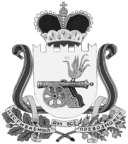 ВЯЗЕМСКИЙ РАЙОННЫЙ СОВЕТ ДЕПУТАТОВРЕШЕНИЕот 27.11.2019 № 17Об исполнении бюджета муниципального образования «Вяземский район» Смоленской области за 9 месяцев 2019 годаВ соответствии с Бюджетным кодексом Российской Федерации, Уставом муниципального образования «Вяземский район» Смоленской области, Положением о бюджетном процессе в муниципальном образовании «Вяземский район» Смоленской области, Вяземский районный Совет депутатовРЕШИЛ:Информацию об исполнении бюджета муниципального образования «Вяземский район» Смоленской области за 9 месяцев 2019 года принять к сведению.Председатель Вяземского районного Совета депутатов                                                    	                   В.М. Никулин